На автобусе с 10 мая 2024гПроезд до санатория «Озеро Белое» автобусом рейс № 328 от станции метро «Котельники»: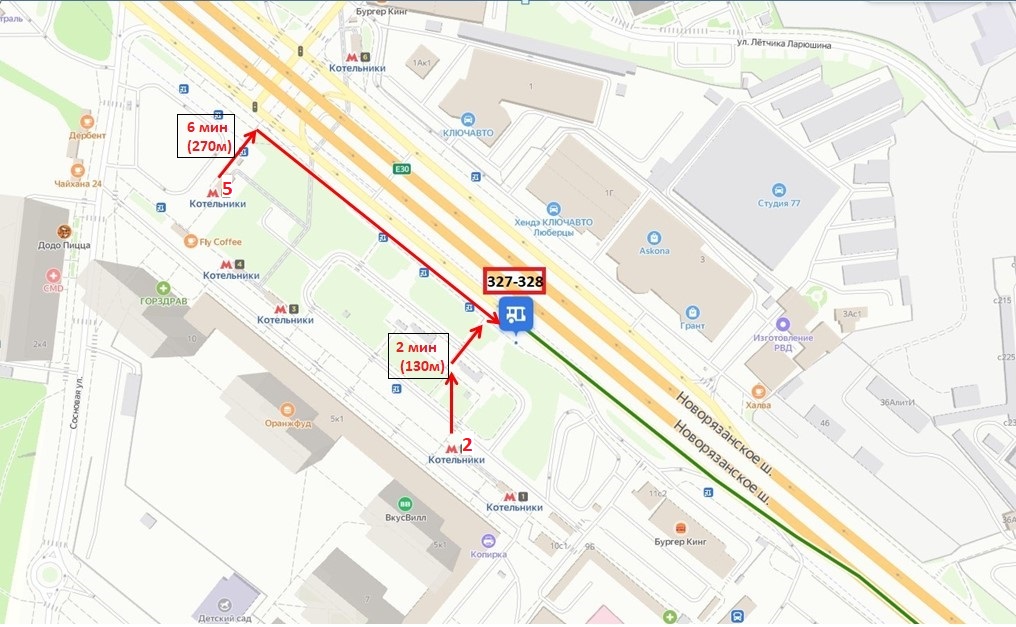 Проезд до санатория «Озеро Белое»: от г. Москва до автовокзала          г. Раменское с пересадкой на  автобус рейс № 327к .МЦД 3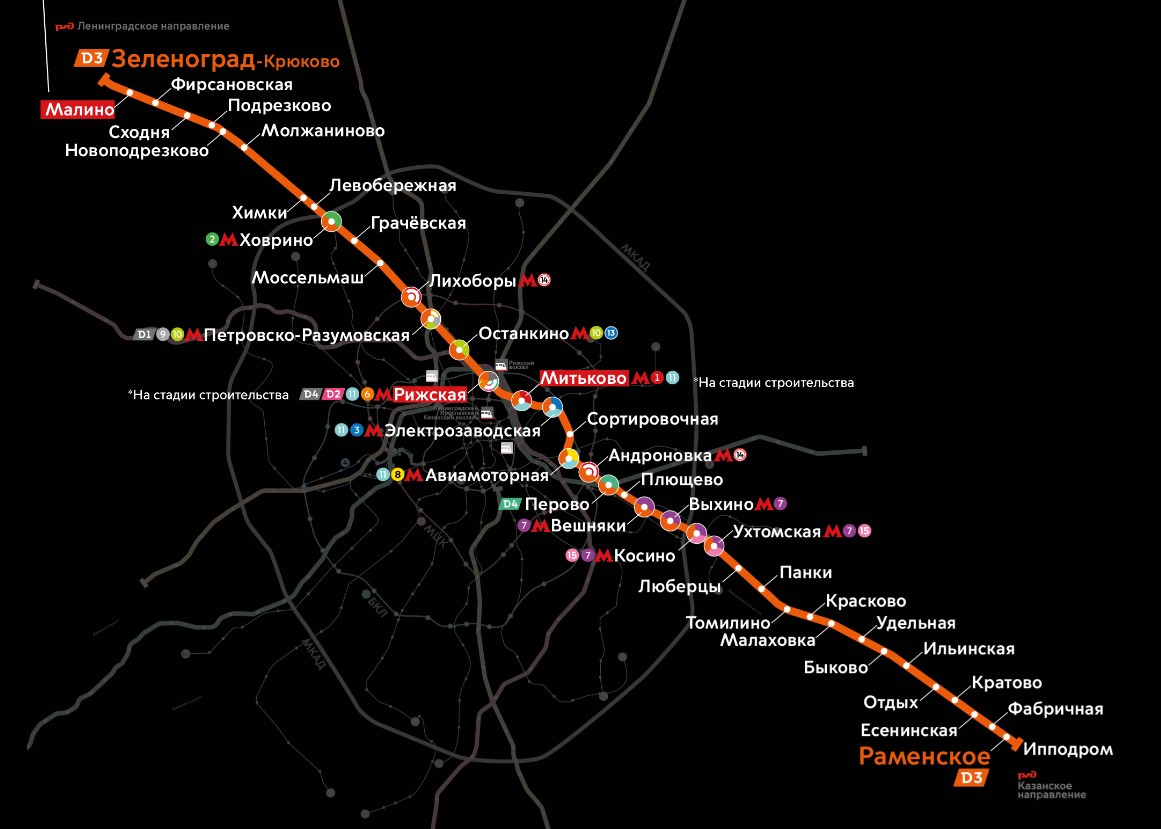 Схема перехода с МЦД3 на автовокзал г.Раменское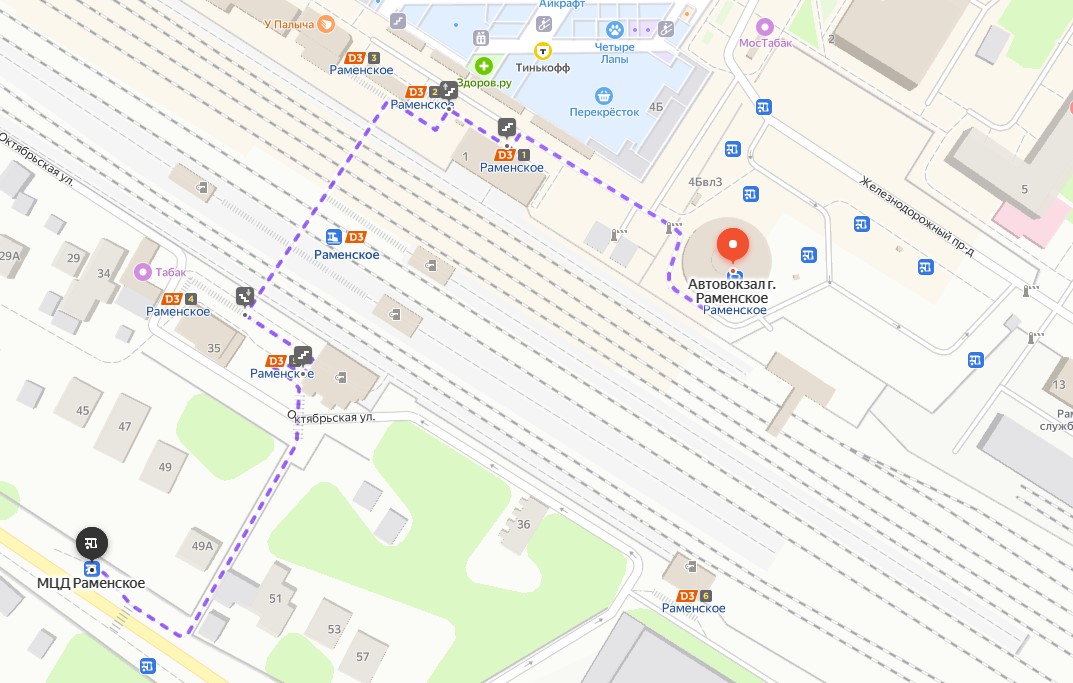 Расписание движения автобусов: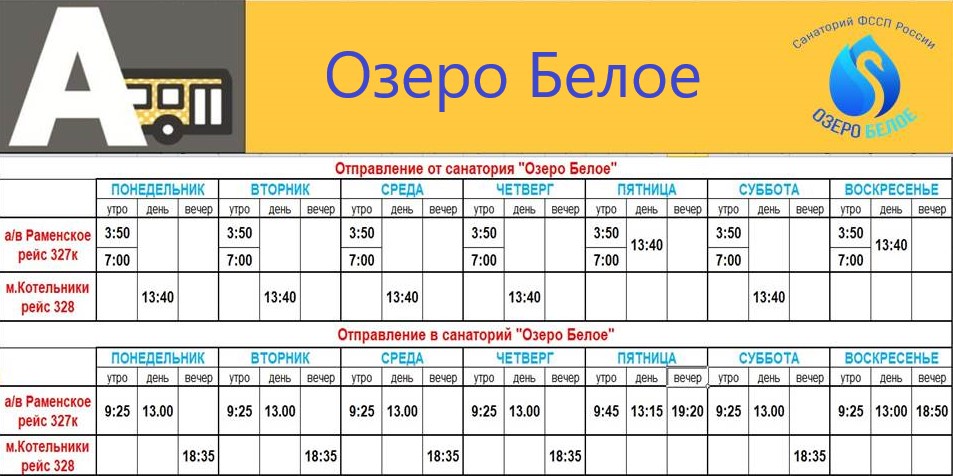 Движение данных автобусов осуществляется по летнему и зимнему расписанию (время в пути 3 часа, проезд платный, льгот нет).
Для уточнения информации по расписанию движения автобусов необходимо обратиться по телефону горячей линии Мострансавто 8-800-700-31-13